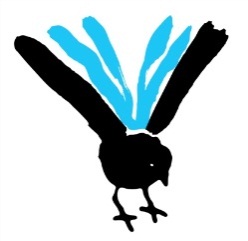 Vaskin kokoelmatyöryhmä			13.1.17	 VASKIN KOKOELMATYÖRYHMÄN TOIMINNASTA V. 2016KokoonpanoVaskin kokoelmatyöryhmään v. 2016 kuuluivatRitva Hapuli 			TurkuHeidi Heiniö			KaarinaKaisa Hypén, vetäjä		TurkuTarja Järvenpää / Hannele Lyts 	RaisioPirkko Kähärä			UusikaupunkiAki Pyykkö /Aija Laine		TurkuArja Rytkönen			KaarinaSäde Vainio			SaloTyöryhmä kokoontui kolme kertaa vuoden 2016 aikana.Työvaliokunnan linjaukset työryhmän työskentelylleKokoelmatyöryhmä ja Vaskin työvaliokunta tapasivat 1.3.16. Tämä tapaaminen ja siellä käyty keskustelu ohjasi kokoelmatyöryhmän työskentelyä vuonna 2016.  Nämä asiat tulivat keskustelussa esiin:jatkossa kokoelmaryhmä osallistuu kokonaisuudessaan kilpailutusten valmistelemiseen. Kirjallisuuden hankintapaikat kilpailutettiin syksyllä, ja työryhmällä oli mahdollisuus kommentoida tarjouspyyntöä ennen sen julkaisemista. Hankinnat kilpailutettiin puitejärjestelynä, ja hankintapaikoiksi tulivat Booky.fi Oy, BTJ Finland Oy ja Kirjavälitys Oy.kokoelmien näkyvyys verkkokirjastossa pitäisi saada paremmaksi. Todettiin, että kokoelmatyöryhmän mahdollisuudet vaikuttaa tähän ovat vähäiset. Tämä on enemmän verkkoviestinnän asia. perustettiin työryhmä suunnittelemaan e-aineistojen näkyvyyttä Vaski-kirjastoissa. Työryhmässä ovat mukana mm. Aija Laine, verkkoviestinnän ryhmän edustaja ja Turun tiedottaja Nina Koskivaara. Aija toimii ryhmän koollekutsujana. Työryhmä vieraili Paraisten kirjastossa ja laati e-aineistojen markkinointisuunnitelman, joka pannaan täytäntöön vuoden 2017 aikana. selvitettiin mahdollisuutta toteuttaa kellutus koko Vaskin tasoisena. Todettiin, että onnistunut kellutus edellyttäisi myös yhteistä hankintaa kellutettavan aineiston osalta. Kokoelmatyöryhmä valmisteli Vaskien yhteiseen kelluvaan kokoelmaan liittyvän ehdotuksen. Vaskin johtoryhmässä 3.6. todettiin, ettei sen toteuttaminen ole nyt mahdollista. Turussa toteutetaan kellutus jossakin muodossa, ja Vaskeissa seurataan sen toteutumistakokoelmaryhmä muistuttaa Vaski-kirjastoja siitä, että on tärkeää hankkia myös vähemmän kysyttyä laatukirjallisuutta.
Muuta kokoelmatyöryhmän työskentelystä 2016E-aineistot Seurattiin e-aineistokokoelmien käyttöä ja arvioitiin uusien palveluiden soveltuvuutta Vaski-kirjastoille.  Tarjolla oli ainakin Rockway ja elokuvien striimauspalvelut Viddla ja Future Film.Tähän tulee e-aineistojen käyttötilastoja Aijan esityksen pohjalta.HankintaportaaliTyöryhmä seurasi ja kommentoi hankintaportaalin kilpailutusta ja portaalin kehitystyötä. Portaalista tulee kirjastoaineiston valinnan, hintavertailun ja hankinnan työkalu, joka helpottaa puitejärjestelyn toteuttamista. Portaalin kehittää turkulainen Woima-Wirta.